2024年福冈工业展Manufacturing World Fukuoka 2024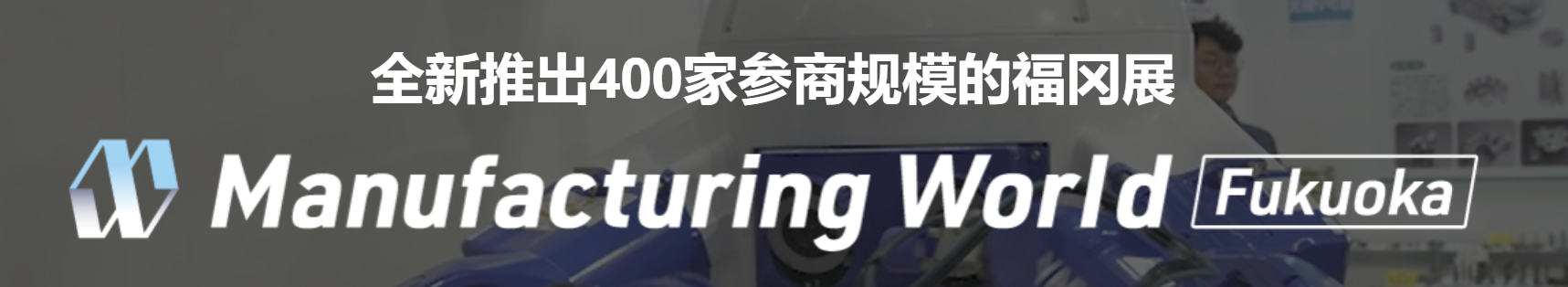 展会时间：2024 年 12 月11 日-13 日展会地点：福冈Marine Messe 国际会展中心官方网站：www.manufacturing-world.jp/kyushu/zh-cn.html 展会概况：继东京，大阪和名古屋，登陆九州福冈，网罗日本四大工业地带！于东京举办了35年，大阪举办了26年，名古屋举办了9年之后，日本工业展将于2024年12月在九州的福冈举办。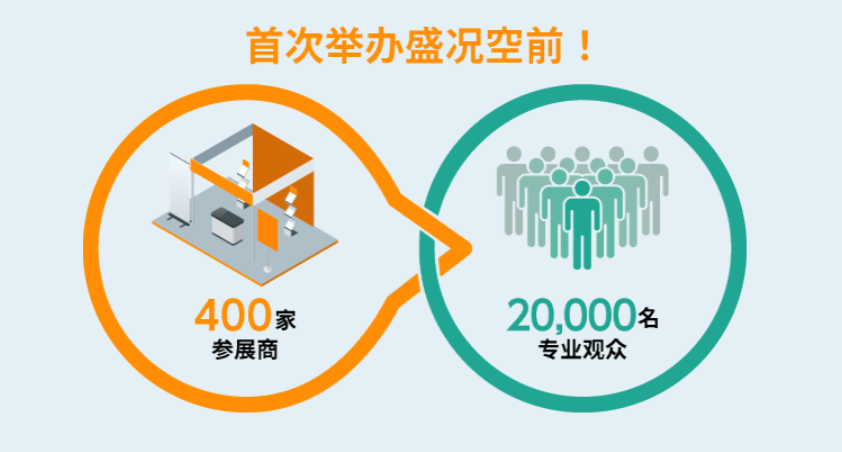 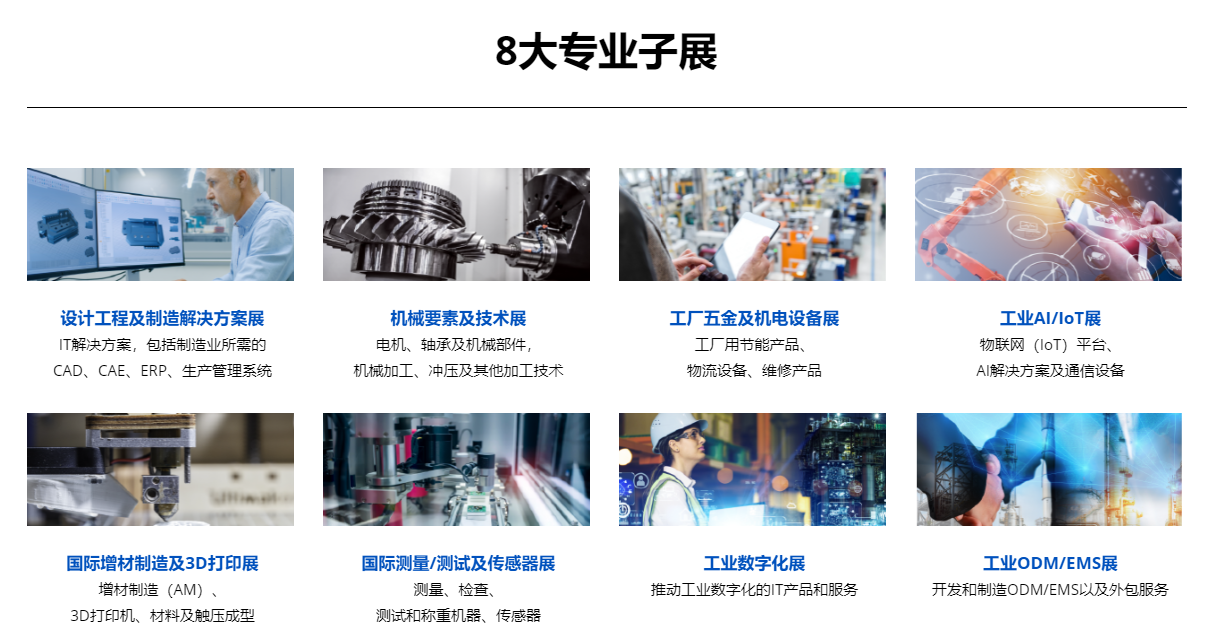 展会亮点：01 作为日本国内第四大经济圈，九州地区得经济规模在日本国内位居第四，仅次于关东、近畿和中部地区。出口额、国内生产总值约占日本国内总量的10%，预计未来还将进一步增长。02 易于临近城市和周边国家往来的便利交通，九州新干线的开通和高速公路的建设为邻近的山口县、广岛县和岛根县创造了良好的交通条件。此外，由于临近韩国、中国台湾地区和中国大陆等亚洲邻国和地区， 便于来自众多的海外观众来日参观！03 汽车、机器人等制造业集群，九州地区聚集了众多汽车、机器人和其他行业的制造商。因此，我们相信，举办此次展有助于缩短制造业开发流程、降低成本和提高生产力，进而有助于促进九州地区制造业的进一步发展。04 期盼于九州福冈举办展会的呼声与日俱增。展品范围：传动技术展区        轴承、直线传动装置、滚珠丝杆、齿轮、减速器、离合器、皮带、链条等等 工具展区        切割工具、硬质合金工具、工具与夹具、立铣刀、主轴、工具材料等等 机械弹簧展区        螺旋弹簧、片弹簧、拉力弹簧、弹簧机、弹簧测试机等等 发动机/ 电机展区        交流/ 直流电机、伺服电机、步进电机、传动器、控制器、反用换流器、电机相关电磁线圈磁性材料、电气绝缘材料及相关应用产品 测试，测量及传感器展区        各类测试仪器/ 设备、传感器及其他测量相关技术 流体动力学展区        液压设备、气压设备、液压设备用密封件、包装、连接件、管、泵等等。 去毛刺技术及表面精加工技术展区        各类喷砂技术、滚桶抛光、倒角机、电刷、电解抛光、研磨轮、研磨石等等。 机械零部件及相关产品展区        各类机械零部件、例如控制杆、脚轮、减振器、紧固件等OEM加工产品。 送料器/ 零件检验展区        送料器、零件检验设备、缺陷零件检出装置等等。 紧固件及固定技术展区        螺栓、螺母、销钉、垫圈、轴销、柳丁、粘合剂、螺钉紧固工具、转矩测定工具、焊接工具等 表面处理及改性技术展区        表面处理及改性技术、例如电镀、表面涂层、喷涂、各类材料及测试设备 超精密加工/ 精密加工展区        各类金属/ 塑料超精密加工及紧密加工技术 大型件/ 厚加工展区        大型件/ 厚件专用金属/ 塑料加工技术 材料及制造工艺展区        金属/ 塑料加工技术、锻造、例如切削、压模、熔铸、压铸、投影压模机各类材料 工业清洗展区        清洗机、吸尘器、干燥机、水/ 化学处理技术、清洗外包服务等等 投资促进展区        以吸引日资企业及招商引资为目的、来自全世界的国家、地方政府、工业园区、地方发展办事        处、地方经济开发区、外商投资协会等组织出展 难加工材料加工技术展区        拥有处理不锈钢、钛合金、kovar 合金、镁合金、铝合金、Hastelloy 合金等特种金属的加工        技术企业及寻求特种合金加工解决方案的特种金属原材料企业 工厂设备展区 工业用五金工具，劳保用品，机电产品，工厂相关设备，工业设计，3D打印展区 etc.磁性材料、电气绝缘材料及相关应用产品 测试，测量及传感器展区        各类测试仪器/ 设备、传感器及其他测量相关技术 流体动力学展区        液压设备、气压设备、液压设备用密封件、包装、连接件、管、泵等等。 去毛刺技术及表面精加工技术展区        各类喷砂技术、滚桶抛光、倒角机、电刷、电解抛光、研磨轮、研磨石等等。 机械零部件及相关产品展区        各类机械零部件、例如控制杆、脚轮、减振器、紧固件等OEM加工产品。 送料器/ 零件检验展区        送料器、零件检验设备、缺陷零件检出装置等等。 紧固件及固定技术展区        螺栓、螺母、销钉、垫圈、轴销、柳丁、粘合剂、螺钉紧固工具、转矩测定工具、焊接工具等 表面处理及改性技术展区        表面处理及改性技术、例如电镀、表面涂层、喷涂、各类材料及测试设备 超精密加工/ 精密加工展区        各类金属/ 塑料超精密加工及紧密加工技术 大型件/ 厚加工展区        大型件/ 厚件专用金属/ 塑料加工技术 材料及制造工艺展区        金属/ 塑料加工技术、锻造、例如切削、压模、熔铸、压铸、投影压模机各类材料 工业清洗展区        清洗机、吸尘器、干燥机、水/ 化学处理技术、清洗外包服务等等 投资促进展区        以吸引日资企业及招商引资为目的、来自全世界的国家、地方政府、工业园区、地方发展办事        处、地方经济开发区、外商投资协会等组织出展 难加工材料加工技术展区        拥有处理不锈钢、钛合金、kovar 合金、镁合金、铝合金、Hastelloy 合金等特种金属的加工        技术企业及寻求特种合金加工解决方案的特种金属原材料企业 工厂设备展区 工业用五金工具，劳保用品，机电产品，工厂相关设备，工业设计，3D打印展区 etc.展位效果参考图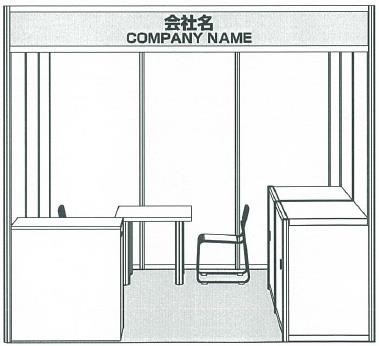 参展联络：韩琴 Sarah Han T: 010 5933 9288 E: sarah.han@reedexpo.com.cn励展博览集团在 43 个国家拥有超过 500 个展会，涵盖建筑、五金、工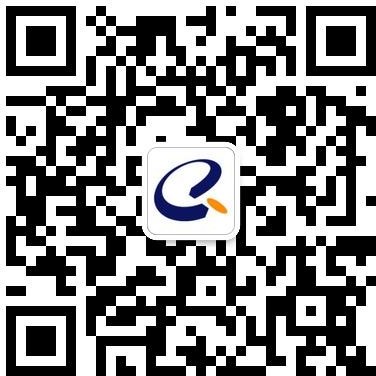 程、食品、电子、机械、出版、运动等 43 个行业。作为国际展览业的佼佼者，励展举办的展会每年都能成功汇聚七百万采购商和超过十万供货商， 并促成上百亿美元的交易。浏览励展国际销售部（中国）官方网站了解更多励展境外展会信息：www.reedexport.cn或扫描二维码关注我们的官方微信平台，第一时间了解优惠信息：